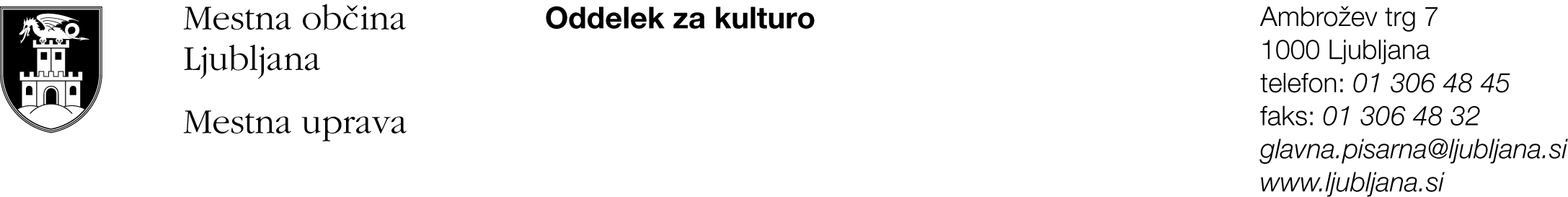 PRIJAVA  na sofinanciranje javnega kulturnega programa v obdobju od 2013 do 2015I.	Podatki o predlagatelju:Število programskih enot:Osnovno programsko področje: A/ uprizoritvene umetnosti		     (ustrezno obkrožite) 		B/ glasbene umetnosti			     C/ likovne umetnosti			     D/ intermedijske umetnosti		     E/ literarni festival			     F/ podporni kulturni programi		     Število programskih enot:Drugo programsko področje:     A/ uprizoritvene umetnosti		     (ustrezno obkrožite) 		B/ glasbene umetnosti			     C/ likovne umetnosti			     D/ intermedijske umetnosti		     Ali je predlagatelj javnega kulturnega program upravljalec javne kulturne infrastrukture?DA                 NE	Kraj in datum:      Ime, priimek in funkcija odgovorne osebe ter žig:      	II.	Finančna konstrukcija javnega kulturnega programa v obdobju od 2013 do 2015III.	Predvideno število programskih enot v okviru programa od 2013 do 2015IV.	Finančna konstrukcija javnega kulturnega programa v obdobju od 2013 do 2015V.	Prejeta sredstva v letu 2012VI.         Kakovost in uspešnost realizacije programa oziroma projektov predlagatelja v obdobju od 2010 do 2012Ocena kakovosti in uspešnosti izvedbe programa / projektov v obdobju od 2010 do 2012:Aktualnost ponudbe in odmevnost v strokovni javnosti, število kritiških odmevov, nagrad ipd.:Dostopnost programa oziroma projektov prebivalcem in obiskovalcem MOL, od tega:            - dostopnost informacij o programu in obveščanje javnosti,            - fizična dostopnost programa,      - cenovna dostopnost programa. Pomembnost programa oziroma projektov za kulturno ponudbo MOL in doseženo število ciljnega občinstva:Stopnja finančne soudeleženosti predlagatelja pri izvedbi programa oziroma projektov v obdobju od 2010 do 2012 z lastnimi sredstvi oziroma sredstvi iz drugih virov:VII.   Kakovost in izvedljivost programa predlagatelja v obdobju od 2013 do 20151.	Vsebinska zaokroženost programa v smiselno celoto, iz katere je razviden temeljni umetniški koncept:2.	Aktualnost ter izvirnost programskega koncepta: 3.	Reference predlagatelja in avtorjev programskih enot:4.    Dostopnost programa prebivalcem in obiskovalcem MOL:- dostopnost informacij o programu in obveščanje javnosti, - fizična dostopnost programa, - cenovna dostopnost programa. 5.	Uravnoteženost finančne konstrukcije glede na obseg in vsebino programa ter predvideni višji delež sredstev iz drugih virov: 6.	Programi, ki se bodo aktivno vključevali v večje kulturne dogodke (obeležitev dvajsetletnice delovanja neodvisne kulturne scene v Ljubljani v letu 2013 in 2000 let Emone v letu 2014) ter povezali večje število raznovrstnih izvajalcev: 7.	Izvedba predlaganega programskega sklopa v daljšem časovnem obdobju (skozi leto): 8.	Sodelovanje z drugimi kulturnimi organizacijami in posamezniki (javni zavodi, kulturna društva, zasebni kulturni zavodi in samostojni ustvarjalci na področju kulture) pri pripravi in izvedbi programa, bodisi v obliki koprodukcije ali pa v drugih oblikah produkcijskega sodelovanja:
     VIII.    Posebni razpisni kriteriji za programe na področjih A/uprizoritvene umetnosti:B/ glasbene umetnosti: Načrtujejo večje število programskih enot v okviru programskih sklopov organizacija koncertov, koncertnih ciklov ali festivalov:Vključujejo v posameznih programskih enotah večje število domačih ustvarjalcev (skladateljev, avtorjev besedil ipd.) in poustvarjalcev (izvajalcev) ter vrhunskih glasbenih ustvarjalcev z mednarodnega področja:Načrtujejo visoko kakovostno produkcijo za otroke in mlade:Vključujejo večje število mladih ustvarjalcev in poustvarjalcev v svoje programe:V svoje programe vključuje oziroma izvajajo kakovostne in dostopne vsebine kulturne vzgoje:Načrtujejo gostovanja na referenčnih prizoriščih v svetu:C/ likovne umetnosti: Načrtujejo večje število programskih enot v okviru programskega sklopa produkcija:Načrtujejo večje število projektov z mednarodno udeležbo:Vključujejo večje število mladih ustvarjalcev v svoje programe oziroma izvajajo kakovostne in dostopne vsebine kulturne vzgoje:Načrtujejo izvedbo rezidenčnih programov:Načrtujejo gostovanja na referenčnih prizoriščih v svetu:D/ intermedijske umetnosti: Načrtujejo večje število programskih enot v okviru programskih sklopov produkcija in postprodukcija:Načrtujejo večje število izvedb programskih enot oziroma sklopov, ki obravnavajo problematiko urbanih kulturnih izrazov in estetik ali javnih prostorov v MOL:Vključujejo večje število programskih enot oziroma sklopov, ki poudarjajo svojstvene rešitve izvajanja programa:Se povezujejo z ostalimi izvajalci podobnih ustvarjalnih usmeritev:Aktivno izkoriščajo splet kot izrazno in komunikacijsko prizorišče:Načrtujejo izvedbo rezidenčnih programov:Načrtujejo gostovanja na referenčnih prizoriščih v svetu:Načrtujejo večje število programskih enot v mednarodnih koprodukcijah in/ali gostijo tuje referenčne izvajalce:E/ literarni festival:Vključujejo večje število sodelujočih referenčnih tujih avtorjev:Vključuje izdajo dostopnih knjižnih del (naklada, distribucija, promocija knjig in avtorjev):Načrtujejo inovativne dogodke na področju promocije in spodbujanja branja:F/ podporni kulturni programi:S svojo redno aktivnostjo podpirajo izvedbo javnih kulturnih programov in kulturnih projektov večjega števila drugih izvajalcev na območju MOL:Za vsako programsko leto načrtujejo izvedbo najmanj 5 dogodkov v obliki izobraževanj, delavnic, seminarjev ali predavanj:Na svoji spletni strani nudijo večje število uporabnih in aktualnih informacij, najmanj z enega izmed naslednjih razpisnih področij: uprizoritvene, glasbene, likovne ali intermedijske umetnosti:V okviru svoje redne dejavnosti izvajajo tudi dokumentiranje in arhiviranje ter omogočajo javni dostop do dokumentiranega oziroma arhiviranega gradiva:Načrtujejo večje število programskih enot v mednarodnih koprodukcijah in/ali gostijo tuje referenčne izvajalce:IX. Predstavitev prostorskih, tehničnih in kadrovskih kapacitet predlagatelja za izvedbo javnega kulturnega programaX. Predvidena finančna konstrukcija prijavljenega javnega kulturnega programa v letu 2013X. I. Predvideni odhodkiX. II. Predvideni prihodkiPredlagatelj:Naslov oziroma sedež:Davčna številka:Transakcijski račun:Telefon, mobilni telefon:Faks:Elektronska pošta:Kontaktna oseba:Odgovorna oseba in funkcija:Spletna stran:Vrednost programav letu 2013v letu 2014v letu 2015Osnovno programsko področjeDruga programska področjaA/B/C/D/SkupajPričakovani delež MOL (največ 50% vrednosti programa)v letu 2013v letu 2014v letu 2015Osnovno programsko področjeDruga programska področjaA/B/C/D/SkupajPodročje / leto201320142015A/ uprizoritvene umetnostiB/ glasbene umetnostiC/ likovne umetnostiD/ intermedijske umetnostiE/ literarni festivalF/ podporni kulturni programiDelež producentovDelež koproducentov, soorganizatorjev ipd.Delež sponzorskih sredstevDelež evropskih sredstevDrugi viri (specificirajte)Lastni viri (navedite)Pričakovani delež MIZKŠPričakovani delež MOLSkupaj:sredstva za program / projektesredstva za neprogramske stroške- iz proračuna MOL - iz proračuna MIZKŠ   -  iz drugih virov       Načrtujejo večje število programskih enot v okviru programskih sklopov produkcija (najmanj dve premierni izvedbi letno), postprodukcija (najmanj deset ponovitev letno) in/ali festivali: Vključujejo večje število izvajalcev (igralcev, plesalcev ipd.) posameznih programskih enot:Načrtujejo večje število izvedb posameznih programskih enot v okviru festivalov z mednarodno udeležbo:Načrtujejo večje število programskih enot v mednarodnih koprodukcijah in/ali gostijo tuje referenčne izvajalce:Vključujejo večje število mladih ustvarjalcev oziroma izvajajo kakovostne in dostopne vsebine kulturne vzgoje:Načrtujejo gostovanja na referenčnih prizoriščih v svetu: